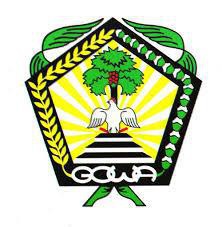 PEMERINTAH KABUPATEN GOWA SEKRETARIAT DAERAHJl. Mesjid Raya No. 30 - Sungguminasa Kode Pos 9211BERITA ACARA TENDER GAGALNomor : 02.06/Pokja III/UKPBJ-GW/II/2022Pada hari ini Senin tanggal Dua Puluh Satu bulan Februari tahun Dua Ribu Dua Puluh Dua, bertempat di ruang rapat Bagian Pengadaan Barang/Jasa Pemerintah Kabupaten Gowa, telah diadakan rapat untuk :Pekerjaan		:  Belanja Makanan dan Minuman Pada Fasilitas Pelayanan Urusan KesehatanSatuan Kerja		:  RSUD Syekh Yusuf Kabupaten GowaHPS			:  Rp. 999.999.997,00Tahun Anggaran	:  2022Hasil keputusan rapat menyatakan bahwa Tender untuk paket pekerjaan tersebut di atas : Gagal. Adapun alasan dinyatakannya Tender Gagal adalah Tidak ada penyedia yang lolos Kualifikasi dan Teknis Demikian Berita Acara ini dibuat untuk dipergunakan sebagaimana mestinya.TtdPOKJA IIIUKPBJ – KABUPATEN GOWATAHUN ANGGARAN 2022